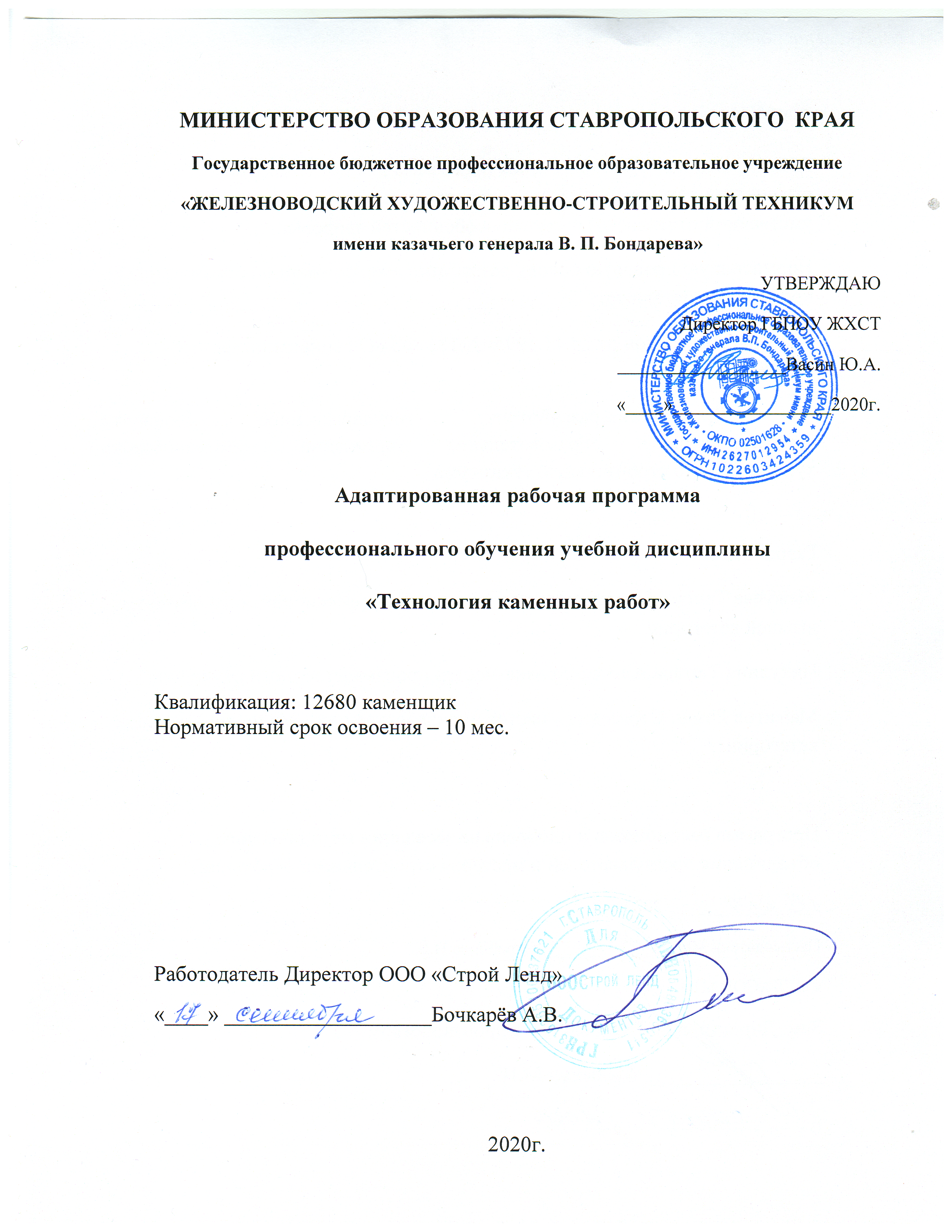 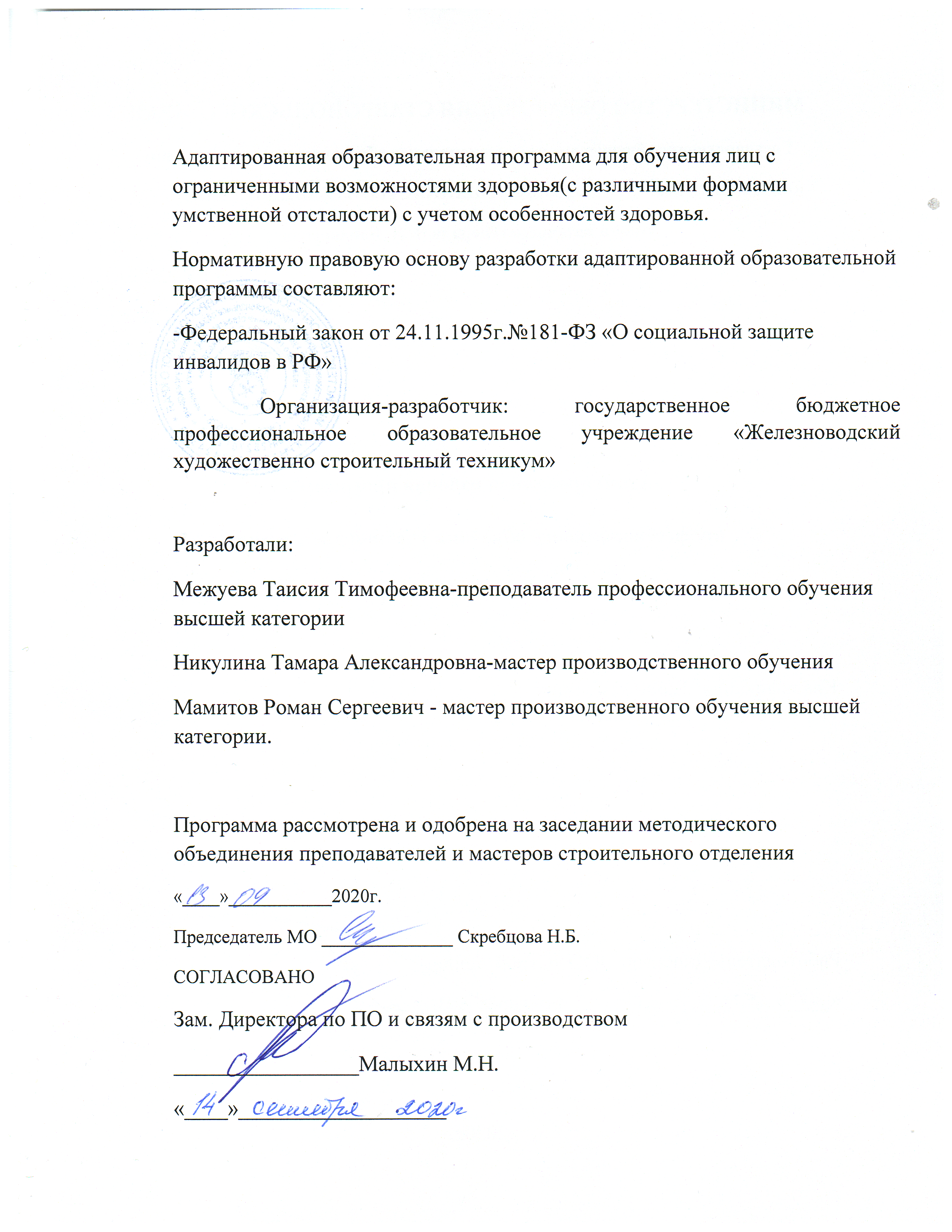 РАБОЧАЯ ПРОГРАММА УЧЕБНОЙ ДИСЦИПЛИНЫП.01«ТЕХНОЛОГИЯ КАМЕННЫХ РАБОТ»профессионального цикла  адаптированной основной программы профессионального обучения для лиц с ограниченными возможностями здоровья (с различными формами умственной отсталости), не имеющими основного общего образования по профессии 12680 Каменщик.Рабочая программа  разработана на основе профессионального стандарта по профессии «Каменщик», утвержден Приказом Министерства труда и социальной защиты РФ о т25.15.2014  №1150н «Об утверждении профессионального стандарта «Каменщик»(Зарегистрировано в Минюсте России 29 января 2015г., регистрационный N 35773), Единого тарифно-квалификационного справочника работ по профессии «Каменщик» в части освоения квалификаций: -каменщик.СОДЕРЖАНИЕ1. ПАСПОРТ РАБОЧЕЙ ПРОГРАММЫДИСЦИПЛИНЫ ПРОФЕССИОНАЛЬНОГО ЦИКЛА «Технология каменных работ»1.1. Область применения программыПрограмма дисциплины профессионального цикла является        частью адаптированной основной программы  профессионального  обучения        для  лиц  с  ограниченными возможностями здоровья по профессии  12680 Каменщик.Программа дисциплины разработана в соответствии с требованиями ЕТКС по профессии 12680 Каменщик, Профессионального стандарта по профессии «Каменщик», утвержден Приказом Министерства труда и социальной защиты РФ о т25.15.2014 №1150н «Об утверждении профессионального стандарта «Каменщик» (Зарегистрировано в Минюсте России 29 января 2015г., регистрационный N 35773) в части освоения основного вида профессиональной деятельности (ВПД): Выполнение каменных работ и соответствующих трудовых функций (ТФ): Подготовка и кладка простейших каменных конструкцийГидроизоляция, кладка и разборка простых стен Опыт работы не требуется1.2. Цели и задачи дисциплины – требования к результатам освоения дисциплиныC целью овладения указанным видом профессиональной деятельности и соответствующими трудовыми функциями обучающийся в ходе освоения профессионального цикла должен:Подготовка материалов, такелажные работы при кладке простейших каменных конструкций:Трудовые действия-Доставка раствора, кирпича, камня и других материалов малой массы (до 15 кг) вручную-Зацепление грузов инвентарными стропами за монтажные петли, скобы, крюки-Приготовление раствора для кладки вручнуюНеобходимые умения-Пользоваться инструментом и оборудованием для приготовления раствора-Пользоваться средствами индивидуальной защиты-Соблюдать требования безопасности при нахождении и выполнении работна строительной площадкеНеобходимые знания:-Основные виды стеновых материалов-Сортамент, маркировка и нормы расходов применяемых материалов-Правила перемещения и складирования грузов-Основные виды и правила применения такелажной оснастки, стропов изахватных приспособлений-Способы и последовательность приготовления растворов для кладки,состав растворов-Виды инструмента, оборудования, инвентаря и оснастки для приготовленияраствора и правила их применения-Виды и правила использования средств индивидуальной защиты, применяемых для безопасного выполнения -работ-Производственная сигнализация при выполнении такелажных работ-Инструкции по использованию, эксплуатации, хранению приспособлений,инструментов и других технических средств, используемых вподготовительных и такелажных работах-Требования, предъявляемые к качеству выполняемых работ Кладка простейших каменных конструкций :Трудовые действия-Кладка кирпичных и бутовых столбиков под половые лаги-Рубка кирпича-Теска кирпича-Пробивка вручную гнезд, борозд и отверстий в кирпичной и бутовой кладкеНеобходимые умения-Определять сортамент и объемы применяемого материала-Пользоваться инструментом и инвентарем для кладки кирпичных и бутовых столбиков-Расстилать и разравнивать раствор при кладке простейших конструкций-Пользоваться инструментом для рубки кирпича-Пользоваться инструментом для тески кирпича-Пользоваться инструментом и оборудованием для пробивки гнезд, борозд и отверстий в кладке-Читать эскизы и чертежи, непосредственно используемые в работе-Пользоваться средствами индивидуальной защитыНеобходимые знания-Сортамент, маркировка и нормы расходов применяемых материалов-Способы и виды кладки простейших конструкций-Способы и правила рубки кирпича и применяемый инструмент-Способы и правила тески кирпича и применяемый инструмент-Способы пробивки гнезд, борозд и отверстий в кладке-Устройство, назначение и правила применения ручного инструмента для кладки, пробивки отверстий, гнезд и разборки кладки-Правила чтения чертежей и эскизов, непосредственно используемых в работе-Инструкции по использованию, эксплуатации, хранению приспособлений, инструментов, измерительных приборов и других технических средств, используемых при кладке-Требования, предъявляемые к качеству выполняемых работ-Виды брака и способы его предупреждения и устранения1.2 Заполнение каналов и коробов, устройство цементной стяжки и гидроизоляции простых стен :Трудовые действия-Выполнение цементной стяжкиНеобходимые умения-Пользоваться инструментом и приспособлениями для выполнения цементной стяжки-Расстилать и разравнивать раствор при выполнении цементной стяжкиНеобходимые знания-Правила выполнения цементной стяжки-Требования, предъявляемые к качеству выполняемых работ.2 Кладка и разборка простых стен:Трудовые действия-Кладка стен из кирпича и мелких блоков под штукатурку и с расшивкой швов по ходу кладки-Кладка забутки кирпичных стен-Устройство фундаментов из бутового камня и кирпичного щебня под залив-Заделка кирпичом и бетоном борозд, гнезд и отверстийНеобходимые умения-Расстилать и разравнивать раствор на горизонтальных поверхностях возводимых стен-Владеть основными видами кладки: сплошной, облегченной, армированной, декоративной-Выполнять перевязку вертикальных, продольных и поперечных швов-Выполнять каменную кладку в зимних условиях методом замораживания, искусственного прогрева в тепляках и на растворах с химическими добавками-Пользоваться инструментом и приспособлениями для заделки борозд, гнезд и отверстийНеобходимые знания-Способы расстилания растворов на стене, раскладки кирпича и забутки-Правила и приемы кладки стен и перевязки швов-Правила и способы каменной кладки в зимних условиях-Способы и правила заделывания кирпичом и бетоном борозд, гнезд и отверстий-Основные виды деталей и сборных конструкций, применяемых при возведении каменных зданий и сооружений-Требования, предъявляемые к качеству кирпичной кладки и монтируемых сборных железобетонных конструкций1.3. Рекомендуемое количество часов на освоение программы учебной дисциплины:Всего – 182 часа, в том числе: обязательной аудиторной учебной нагрузки обучающегося – 182 часа, из них консультации – 32 часа.2. РЕЗУЛЬТАТЫ ОСВОЕНИЯ ПРОФЕССИОНАЛЬНОГО ЦИКЛАРезультатом освоения программы профессионального модуля является овладение обучающимися видом профессиональной деятельности Выполнение каменных работ, в том числе трудовых функций:3. СТРУКТУРА И СОДЕРЖАНИЕ УЧЕБНОЙ ДИСЦИПЛИНЫ                        3.1. Объем учебной дисциплины и виды учебной работы3.2. Тематический план профессионального цикла3.3 Тематический план консультаций профессионального цикла 4. УСЛОВИЯ РЕАЛИЗАЦИИ УЧЕБНОЙ ДИСЦИПЛИНЫ ПРОФЕССИОНАЛЬНОГО ЦИКЛА4.1.  Требования к минимальному материально-техническому обеспечениюРеализация учебной дисциплины предполагает наличие учебного кабинета «Технология общестроительных работ» учебно-производственной  каменной  мастерской;Оборудование учебного кабинета  «Технология общестроительных работ»- комплект деталей, инструментов, приспособлений;- комплект бланков технологической документации;- комплект учебно-методической документации;- наглядные пособия (планшеты по технологии каменных работ).Информационные технологии в профессиональной деятельности:компьютеры, принтер, сканер, модем (спутниковая система), проектор, плоттер, программное обеспечение общего и профессионального назначения, комплект учебно-методической документации.автоматизированное рабочее место преподавателя;Оборудование мастерских и рабочих мест мастерских:1. Каменной:рабочие места по количеству обучающихся;набор  инструментов для каменной кладки;набор измерительных инструментов;приспособления;материалы для каменных работ.Реализация профессионального модуля предполагает обязательную производственную практику, которую рекомендуется проводить концентрированно.4.2. Информационное обеспечение обученияПеречень рекомендуемых учебных изданий, Интернет-ресурсов, дополнительной литературыОсновные источники:Учебники:-  А.А.Лукин «Технология каменных работ». Издательство «Академия»,
2013 г.Дополнительные источники:Учебники и учебные пособия:- Л.А. Белякова Фундамент и кирпичная кладка. Ростов-на дону, 2000- Искусство кирпичной кладки. Москва. «Цитадель», 2001.Профессиональные информационные системы CAD и CAM.4.3. Общие требования к организации образовательного процессаОбязательным условием допуска к производственной практике в рамках профессионального цикла является освоение учебной практики для получения первичных профессиональных навыков в рамках профессионального цикла.4.4. Кадровое обеспечение образовательного процессаТребования к квалификации педагогических (инженерно-педагогических) кадров, обеспечивающих обучение по междисциплинарному курсу: наличие высшего профессионального образования, соответствующего профилю профессионального цикла.Требования к квалификации педагогических кадров, осуществляющих руководство практикойИнженерно-педагогический состав: дипломированные специалисты – преподаватели междисциплинарных курсов, а также общепрофессиональных дисциплин: «Основы материаловедения»; «Основы строительного черчения»; «Основы технологии общестроительных работ».Мастера: наличие 5–6 квалификационного разряда с обязательной стажировкой в профильных организациях не реже 1-го раза в 3 года. Опыт деятельности в организациях соответствующей профессиональной сферы является обязательным.5. КОНТРОЛЬ И ОЦЕНКА РЕЗУЛЬТАТОВ ОСВОЕНИЯ УЧЕБНОЙ ДИСЦИПЛИНЫ№Наименование разделаСтр.1.Паспорт рабочей программы учебной дисциплины42.Результаты освоения учебной дисциплины73.Структура и содержание учебной дисциплины84.Условия реализации учебной дисциплины155.Контроль и оценка результатов учебной дисциплины профессионального цикла(вида профессиональной деятельности)17Наименование трудовой функцииПодготовка материалов, такелажные работы при кладке простейших каменных конструкцийКладка простейших каменных конструкцийЗаполнение каналов и коробов, устройство цементной стяжки и гидроизоляции простых стенКладка и разборка простых стенВид учебной работыОбъем часовОбязательная аудиторная учебная нагрузка (всего)108в том числе:        лабораторные работы        практические занятия28        контрольные работы10Самостоятельная работа 20Итоговая аттестация в форме экзамена                                              Итоговая аттестация в форме экзамена                                              Наименование разделов профессионального модуля (ПМ), междисциплинарных курсов (МДК) и темНаименование разделов профессионального модуля (ПМ), междисциплинарных курсов (МДК) и темСодержание учебного материала, лабораторные работы и практические занятия, самостоятельная работа обучающихся, курсовая работа (проект)Содержание учебного материала, лабораторные работы и практические занятия, самостоятельная работа обучающихся, курсовая работа (проект)Содержание учебного материала, лабораторные работы и практические занятия, самостоятельная работа обучающихся, курсовая работа (проект)Объем часовУровень освоения1122234 П.01. Технология каменных работ П.01. Технология каменных работ П.01. Технология каменных работ П.01. Технология каменных работ П.01. Технология каменных работ108Тема 1.1Сведения о зданиях, сооружениях и организации производства строительных работТема 1.1Сведения о зданиях, сооружениях и организации производства строительных работСодержаниеСодержаниеСодержание10Тема 1.1Сведения о зданиях, сооружениях и организации производства строительных работТема 1.1Сведения о зданиях, сооружениях и организации производства строительных работ1.1.Введение11Тема 1.1Сведения о зданиях, сооружениях и организации производства строительных работТема 1.1Сведения о зданиях, сооружениях и организации производства строительных работ2.2.Классификация зданий21Тема 1.1Сведения о зданиях, сооружениях и организации производства строительных работТема 1.1Сведения о зданиях, сооружениях и организации производства строительных работ3.3.Основные элементы зданий41Тема 1.1Сведения о зданиях, сооружениях и организации производства строительных работТема 1.1Сведения о зданиях, сооружениях и организации производства строительных работ4.4.Нагрузки и воздействия на здание и его конструктивные элементы.11Тема 1.1Сведения о зданиях, сооружениях и организации производства строительных работТема 1.1Сведения о зданиях, сооружениях и организации производства строительных работ55Основные требования, предъявляемые к зданиям и их элементам.11Тема 1.1Сведения о зданиях, сооружениях и организации производства строительных работТема 1.1Сведения о зданиях, сооружениях и организации производства строительных работ66Контрольная работа по теме 1.1.11Тема 1.2 Общие сведения о каменной кладкеТема 1.2 Общие сведения о каменной кладкеСодержаниеСодержаниеСодержание   14                                                     7.Виды каменных кладок, их назначениеВиды каменных кладок, их назначение228.Бутовая кладка из природных неотёсанных камней. Кладка из природных камней правильной формыБутовая кладка из природных неотёсанных камней. Кладка из природных камней правильной формы229.Смешанная, бутобетонная, кирпичная кладкаСмешанная, бутобетонная, кирпичная кладка2210.Кладка из керамических камней, искусственных крупных блоков, силикатных камней, облегченная кладка из кирпича и других материаловКладка из керамических камней, искусственных крупных блоков, силикатных камней, облегченная кладка из кирпича и других материалов2211.Правила разрезки и элементы каменной кладкиПравила разрезки и элементы каменной кладки2212.Основные свойства каменной кладкиОсновные свойства каменной кладки2213.Практическая работа №1Элементы каменной кладкиПрактическая работа №1Элементы каменной кладки22Тема 1.3 Организация рабочего места каменщика, инструменты, приспособления, инвентарьТема 1.3 Организация рабочего места каменщика, инструменты, приспособления, инвентарьСодержаниеСодержаниеСодержание14Тема 1.3 Организация рабочего места каменщика, инструменты, приспособления, инвентарьТема 1.3 Организация рабочего места каменщика, инструменты, приспособления, инвентарь14.Инструменты и приспособления для кирпичной кладки.Инструменты и приспособления для кирпичной кладки.21Тема 1.3 Организация рабочего места каменщика, инструменты, приспособления, инвентарьТема 1.3 Организация рабочего места каменщика, инструменты, приспособления, инвентарь15.Практическая работа №2 Инструменты, приспособления для выполнения кирпичной кладкиПрактическая работа №2 Инструменты, приспособления для выполнения кирпичной кладки22Тема 1.3 Организация рабочего места каменщика, инструменты, приспособления, инвентарьТема 1.3 Организация рабочего места каменщика, инструменты, приспособления, инвентарь16Рабочее место каменщикаРабочее место каменщика21Тема 1.3 Организация рабочего места каменщика, инструменты, приспособления, инвентарьТема 1.3 Организация рабочего места каменщика, инструменты, приспособления, инвентарь17Практическая работа №3 Подмости для каменных работПрактическая работа №3 Подмости для каменных работ22Тема 1.3 Организация рабочего места каменщика, инструменты, приспособления, инвентарьТема 1.3 Организация рабочего места каменщика, инструменты, приспособления, инвентарь18Практическая работа №4 Леса для каменных работПрактическая работа №4 Леса для каменных работ12Тема 1.3 Организация рабочего места каменщика, инструменты, приспособления, инвентарьТема 1.3 Организация рабочего места каменщика, инструменты, приспособления, инвентарь19Подача и раскладка кирпича, подача раствораПодача и раскладка кирпича, подача раствора21Тема 1.3 Организация рабочего места каменщика, инструменты, приспособления, инвентарьТема 1.3 Организация рабочего места каменщика, инструменты, приспособления, инвентарь20Практическая работа №5 Раскладка кирпича и расстилание раствора на стене.Практическая работа №5 Раскладка кирпича и расстилание раствора на стене.22Тема 1.3 Организация рабочего места каменщика, инструменты, приспособления, инвентарьТема 1.3 Организация рабочего места каменщика, инструменты, приспособления, инвентарь21Контрольная работа по темам 1.3Контрольная работа по темам 1.312Тема 1.4 Кладка кирпичных конструкцийСодержаниеСодержаниеСодержаниеСодержание14Тема 1.4 Кладка кирпичных конструкций2222Система перевязки швов каменной кладкиСистема перевязки швов каменной кладки22Тема 1.4 Кладка кирпичных конструкций2323Однорядная система перевязки швовОднорядная система перевязки швов22Тема 1.4 Кладка кирпичных конструкций2424Практическая работа №6 Правила чтения чертежей и схем каменных конструкций по однорядной системе перевязки швовПрактическая работа №6 Правила чтения чертежей и схем каменных конструкций по однорядной системе перевязки швов22Тема 1.4 Кладка кирпичных конструкций2525Многорядная система перевязки швовМногорядная система перевязки швов22Тема 1.4 Кладка кирпичных конструкций2626Практическая работа № 7 Правила чтения чертежей и схем каменных конструкций по многорядной системе перевязки швовПрактическая работа № 7 Правила чтения чертежей и схем каменных конструкций по многорядной системе перевязки швов22Тема 1.4 Кладка кирпичных конструкций2727Трёхрядная система перевязки швовТрёхрядная система перевязки швов222828Практическая работа № 8 Правила чтения чертежей и схем каменных конструкций по трехрядной системе перевязки швовПрактическая работа № 8 Правила чтения чертежей и схем каменных конструкций по трехрядной системе перевязки швов22Тема 1.5 Способы каменной кладкиСодержаниеСодержаниеСодержаниеСодержание42Тема 1.5 Способы каменной кладки2929Кладка способом вприжимКладка способом вприжим223030Кладка способом вприсыкКладка способом вприсык123131Кладка способом вполуприсыкКладка способом вполуприсык12Тема 1.6 Последовательность производства кирпичной кладкиСодержаниеСодержаниеСодержаниеСодержание122Тема 1.6 Последовательность производства кирпичной кладки32.32.Способы каменной кладкиСпособы каменной кладки22Тема 1.6 Последовательность производства кирпичной кладки33.33.Кирпичная кладка сплошных стенКирпичная кладка сплошных стен22Тема 1.6 Последовательность производства кирпичной кладки34.34.Производство армированной кладкиПроизводство армированной кладки22Тема 1.6 Последовательность производства кирпичной кладки35.35.Каменная кладка стен облегченных конструкцийКаменная кладка стен облегченных конструкций22Тема 1.6 Последовательность производства кирпичной кладки36.36.Каменная кладка перемычек, арок, сводов и колодцевКаменная кладка перемычек, арок, сводов и колодцев22Тема 1.6 Последовательность производства кирпичной кладки37.37.Каменная кладка деформационных швовКаменная кладка деформационных швов22Тема 1.7  Производство каменной кладки из искусственных и природных камней правильной формыСодержаниеСодержаниеСодержаниеСодержание10Тема 1.7  Производство каменной кладки из искусственных и природных камней правильной формы38.38.Кладка стен из керамических пустотелых камнейКладка стен из керамических пустотелых камней12Тема 1.7  Производство каменной кладки из искусственных и природных камней правильной формы39.39.Кладка стен и бетонных и природных камнейКладка стен и бетонных и природных камней12Тема 1.7  Производство каменной кладки из искусственных и природных камней правильной формы40.40.Производство смешанных кладокПроизводство смешанных кладок12Тема 1.7  Производство каменной кладки из искусственных и природных камней правильной формы41.41.Каменная кладка перегородок. Закладывание проемов стеклоблоками.Каменная кладка перегородок. Закладывание проемов стеклоблоками.12Тема 1.7  Производство каменной кладки из искусственных и природных камней правильной формы42.42.Практическая работа № 9 Требования к качеству кладки, способы проверки качества.Практическая работа № 9 Требования к качеству кладки, способы проверки качества.12Тема 1.7  Производство каменной кладки из искусственных и природных камней правильной формы43.43.Практическая работа № 10,11 Расчет объемов каменных работ, потребности в материалах. Расчет трудозатрат и стоимости выполненных работ.Практическая работа № 10,11 Расчет объемов каменных работ, потребности в материалах. Расчет трудозатрат и стоимости выполненных работ.22Тема 1.7  Производство каменной кладки из искусственных и природных камней правильной формы44.44.Практическая работа № 12 Составление инструкционно-технологической карты на кладку перегородок.Практическая работа № 12 Составление инструкционно-технологической карты на кладку перегородок.22Тема 1.7  Производство каменной кладки из искусственных и природных камней правильной формы45.45.Требование к качеству кладки из камней.Требование к качеству кладки из камней.12Тема 1.8 Производство бутовой и бутобетонной кладкиСодержаниеСодержаниеСодержаниеСодержание6Тема 1.8 Производство бутовой и бутобетонной кладки46.46.Производство бутовой кладкиПроизводство бутовой кладки1Тема 1.8 Производство бутовой и бутобетонной кладки47.47.Производство бутобетонной кладкиПроизводство бутобетонной кладки1Тема 1.8 Производство бутовой и бутобетонной кладки48.48.Правила техники безопасности при производстве кладки из бутового камня и бутобетонаПравила техники безопасности при производстве кладки из бутового камня и бутобетона1Тема 1.8 Производство бутовой и бутобетонной кладки49.49.Практическая работа № 13 Инструменты и приспособления для бутовой и бутобетонной кладкиПрактическая работа № 13 Инструменты и приспособления для бутовой и бутобетонной кладки22Тема 1.8 Производство бутовой и бутобетонной кладки50.50.Контрольная работа по теме 1.8Контрольная работа по теме 1.81Тема 1.9 Подъёмно-транспортное оборудование и приспособленияСодержаниеСодержаниеСодержаниеСодержание6Тема 1.9 Подъёмно-транспортное оборудование и приспособления51.51.Перемещение грузов. Подъёмные механизмы и приспособленияПеремещение грузов. Подъёмные механизмы и приспособления12Тема 1.9 Подъёмно-транспортное оборудование и приспособления52.52.Стропы, их виды, назначение и применениеСтропы, их виды, назначение и применение22Тема 1.9 Подъёмно-транспортное оборудование и приспособления53.53.Способы строповки грузовСпособы строповки грузов12Тема 1.9 Подъёмно-транспортное оборудование и приспособления54.54.Правила перемещения и складирования грузов на стройплощадкеПравила перемещения и складирования грузов на стройплощадке1255.55.Контрольная работа по теме 1.9Контрольная работа по теме 1.912Тема 2.1 Организация производства кирпичной кладкиСодержаниеСодержаниеСодержаниеСодержание6Тема 2.1 Организация производства кирпичной кладки56.56.Организация труда каменщикаОрганизация труда каменщика22Тема 2.1 Организация производства кирпичной кладки5757Требования к качеству кладкиТребования к качеству кладки12Тема 2.1 Организация производства кирпичной кладки58.58.Правила техники безопасности при производстве каменной кладкиПравила техники безопасности при производстве каменной кладки2259.59.Контрольная работа по теме 2.1Контрольная работа по теме 2.11Тема 2.2Производство каменной кладки в зимних условияхСодержаниеСодержаниеСодержаниеСодержание62Тема 2.2Производство каменной кладки в зимних условиях60.60.Влияние отрицательных температур на процессы ,происходящие с растворомВлияние отрицательных температур на процессы ,происходящие с раствором12Тема 2.2Производство каменной кладки в зимних условиях61.61.Производство кирпичной кладки способом замораживанияПроизводство кирпичной кладки способом замораживания12Тема 2.2Производство каменной кладки в зимних условиях62.62.Производство бутобетонной кладки в зимних условияхПроизводство бутобетонной кладки в зимних условиях12Тема 2.2Производство каменной кладки в зимних условиях63.63.Каменная кладка с прогревом и на растворах с применением химических добавокКаменная кладка с прогревом и на растворах с применением химических добавок12Тема 2.2Производство каменной кладки в зимних условиях64.64.Организация работы по обеспечению качества каменных работ в период оттаивания зимней кладкиОрганизация работы по обеспечению качества каменных работ в период оттаивания зимней кладки12Тема 2.2Производство каменной кладки в зимних условиях65.65.Правила техники безопасности в зимних условияхПравила техники безопасности в зимних условиях12Тема 2.3 Специальные виды каменной кладкиСодержаниеСодержаниеСодержаниеСодержание2Тема 2.3 Специальные виды каменной кладки66.66.Производство каменной кладки в районах сейсмической активностиПроизводство каменной кладки в районах сейсмической активности21Тема 2.4 Устройство гидроизоляции каменных конструкцийСодержаниеСодержаниеСодержаниеСодержание61Тема 2.4 Устройство гидроизоляции каменных конструкций67.67.Назначение гидроизоляции и её видыНазначение гидроизоляции и её виды21Тема 2.4 Устройство гидроизоляции каменных конструкций68.68.Технологии приготовления мастик и устройство гидроизоляцииТехнологии приготовления мастик и устройство гидроизоляции11Тема 2.4 Устройство гидроизоляции каменных конструкций69.69.Практическая работа № 14 Виды гидроизоляционных материаловПрактическая работа № 14 Виды гидроизоляционных материалов22Тема 2.4 Устройство гидроизоляции каменных конструкций70.70.Правила техники безопасности  при устройстве гидроизоляцииПравила техники безопасности  при устройстве гидроизоляции1Тема 1.8Ремонт и восстановление каменных конструкцийСодержаниеСодержаниеСодержаниеСодержание82Тема 1.8Ремонт и восстановление каменных конструкций71.71.Классификация износа. повреждение и деформация стен, оснований и фундаментовКлассификация износа. повреждение и деформация стен, оснований и фундаментов22Тема 1.8Ремонт и восстановление каменных конструкций72.72.Ремонтные работы по усилению основанийРемонтные работы по усилению оснований22Тема 1.8Ремонт и восстановление каменных конструкций73.73.Ремонтные работы по усилению и укреплению фундаментовРемонтные работы по усилению и укреплению фундаментов22Тема 1.8Ремонт и восстановление каменных конструкций74.74.Ремонтные работы по восстановлению гидроизоляции стен и фундаментовРемонтные работы по восстановлению гидроизоляции стен и фундаментов22Учебная  практика (производственное обучение)Виды работ: Разборка  кладки  и  замена  разрушенных  участков;  пробивка  и  заделка  отверстий, борозд, гнёзд;  ремонт  облицовкиУчебная  практика (производственное обучение)Виды работ: Разборка  кладки  и  замена  разрушенных  участков;  пробивка  и  заделка  отверстий, борозд, гнёзд;  ремонт  облицовкиУчебная  практика (производственное обучение)Виды работ: Разборка  кладки  и  замена  разрушенных  участков;  пробивка  и  заделка  отверстий, борозд, гнёзд;  ремонт  облицовкиУчебная  практика (производственное обучение)Виды работ: Разборка  кладки  и  замена  разрушенных  участков;  пробивка  и  заделка  отверстий, борозд, гнёзд;  ремонт  облицовкиУчебная  практика (производственное обучение)Виды работ: Разборка  кладки  и  замена  разрушенных  участков;  пробивка  и  заделка  отверстий, борозд, гнёзд;  ремонт  облицовки№ппТемаКоличество часов1Основные элементы зданий12Основные требования, предъявляемые к зданиям и их элементам.13Основные свойства каменной кладки14Система перевязки швов каменной кладки15Способы каменной кладки16Правила разрезки и элементы каменной кладки17Качество швов кладки18Подмости и строительные леса11Система перевязки швов  12Способы каменной кладки13Последовательность кладки кирпича при однорядной, многорядной системе перевязки швов14Армирование кирпичных столбов прямоугольными и зигзагообразными сетками15Кладка перемычек16Порядок ведения кладки колодцев17Отличии осадочного от температурного шва18Особенности перевязки кладки столбов по трехрядной системе перевязки11Последовательность кладки наружной тычковой версты из керамических камней12Особенности приемов кладки ложковых верст и забудки из керамических камней13Условия перевязки основного и лицевого слоя смешанной кладки14Способы кладки стен из стеклоблоков15Технология кладки стены из бетонных и природных камней16Разновидности способов бутовой кладки17Монолитность бутовой кладки18Технология выполнения кладки «под лопатку», «под скобу», «под залив».11Основные требования при работе на лесах и подмостях12Способы ведения каменных работ в зимних условиях13Дополнительные меры безопасности при возведении кладки зимой14Меры повышающие сейсмостойкость зданий и сооружений15Разновидности сплошной кладки16Инструменты при выполнении изоляционных работ17Технология гидроизоляции из рулонных материалов18Методы закрепления грунтов1Результаты (освоенные трудовые функции)Основные показатели оценки результатаФормы и методы контроля и оценкиПодготовка материалов, такелажные работы при кладке простейших каменных конструкцийУмения:- Пользоваться инструментом и оборудованием для приготовления раствора- Пользоваться средствами индивидуальной защиты- Соблюдать требования безопасности при нахождении и выполнении работна строительной площадкеЗнания:- Основные виды стеновых материалов- Сортамент, маркировка и нормы расходов применяемых материалов- Правила перемещения и складирования грузов- Основные виды и правила применения такелажной оснастки, стропов изахватных приспособлений- Способы и последовательность приготовления растворов для кладки,состав растворов- Виды инструмента, оборудования, инвентаря и оснастки для приготовленияраствора и правила их применения- Виды и правила использования средств индивидуальной защиты, применяемых для безопасного выполнения -работ- Производственная сигнализация при выполнении такелажных работ- Инструкции по использованию, эксплуатации, хранению приспособлений,инструментов и других технических средств, используемых вподготовительных и такелажных работах-Требования, предъявляемые к качеству выполняемых работТекущий контроль в форме:- защит практических работ;- контрольных работ по темам профессионального циклаКвалификационный экзамен по итогом изучения профессиональному цикла.Кладка простейших каменных конструкцийУмения:- Определять сортамент и объемы применяемого материала- Пользоваться инструментом и инвентарем для кладки кирпичных и бутовых столбиков- Расстилать и разравнивать раствор при кладке простейших конструкций- Пользоваться инструментом для рубки кирпича- Пользоваться инструментом для тески кирпича- Пользоваться инструментом и оборудованием для пробивки гнезд, борозд и отверстий в кладке- Читать эскизы и чертежи, непосредственно используемые в работе- Пользоваться средствами индивидуальной защитыЗнания:- Сортамент, маркировка и нормы расходов применяемых материалов- Способы и виды кладки простейших конструкций- Способы и правила рубки кирпича и применяемый инструмент- Способы и правила тески кирпича и применяемый инструмент- Способы пробивки гнезд, борозд и отверстий в кладке- Устройство, назначение и правила применения ручного инструмента для кладки, пробивки отверстий, гнезд и разборки кладки- Правила чтения чертежей и эскизов, непосредственно используемых в работе- Инструкции по использованию, эксплуатации, хранению приспособлений, инструментов, измерительных приборов и других технических средств, используемых при кладке- Требования, предъявляемые к качеству выполняемых работ- Виды брака и способы его предупреждения и устраненияЗаполнение каналов и коробов, устройство цементной стяжки и гидроизоляции простых стенУмения:- Пользоваться инструментом и приспособлениями для выполнения цементной стяжки- Расстилать и разравнивать раствор при выполнении цементной стяжкиЗнания:- Правила выполнения цементной стяжки- Требования, предъявляемые к качеству выполняемых работКладка и разборка простых стенУмения:- Расстилать и разравнивать раствор на горизонтальных поверхностях возводимых стен- Владеть основными видами кладки: сплошной, облегченной, армированной, декоративной- Выполнять перевязку вертикальных, продольных и поперечных швов- Выполнять каменную кладку в зимних условиях методом замораживания, искусственного прогрева в тепляках и на растворах с химическими добавками- Пользоваться инструментом и приспособлениями для заделки борозд, гнезд и отверстийЗнания:- Способы расстилания растворов на стене, раскладки кирпича и забутки- Правила и приемы кладки стен и перевязки швов- Правила и способы каменной кладки в зимних условиях- Способы и правила заделывания кирпичом и бетоном борозд, гнезд и отверстий- Основные виды деталей и сборных конструкций, применяемых при возведении каменных зданий и сооружений-Требования, предъявляемые к качеству кирпичной кладки и монтируемых сборных железобетонных конструкций